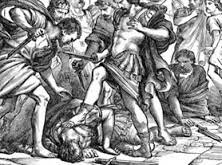 The basic trouble.e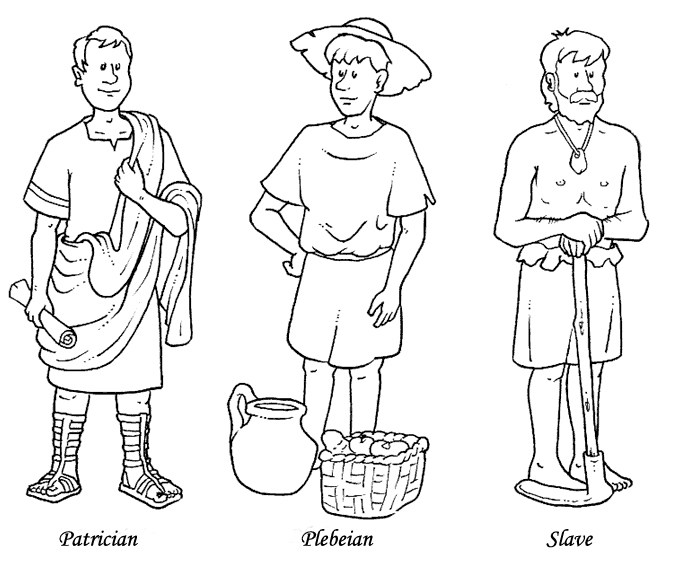 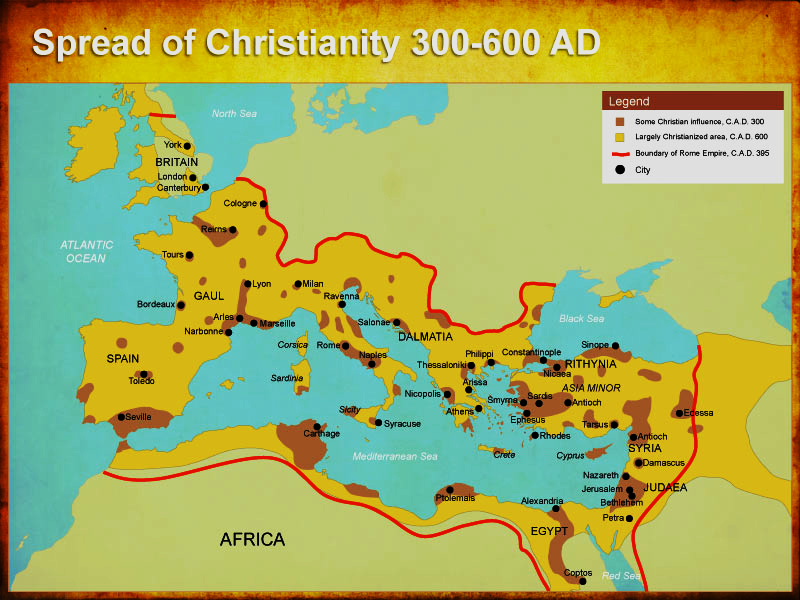 